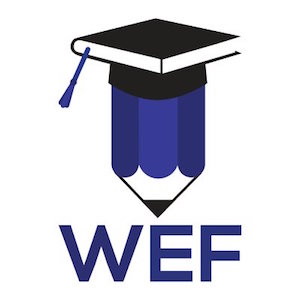 To:  		All Educators in the Wilmington School SystemFrom:  	Wilmington Educational Foundation (WEF)Date: 		May 8, 2017WEF is pleased to announce its 2017 Technology Grant Program.Grants (up to $1,000.00) are available to teachers who would like to implement new software, hardware, web applications, apps or other electronic devices or tools in their classrooms.  Grant application forms are attached.  Feel free to attach any additional items to the application that would help us better understand your proposal. Proposals must be approved by your principal prior to submission.  Please have your principal sign the application form using the appropriate signature line.The deadline for applications is Monday, June 5, 2017. Applications should be scanned and emailed to wilmingtonedfoundation@gmail.com. Please do not mail your application.Submitted applications will be reviewed by the Wilmington Educational Foundation’s Technology Grant Subcommittee, with assistance from Technology Director Anne-Marie Fiore.Grant applicants will be notified by Friday, June 10, 2017.  During the 2017-2018 school year, recipients may be asked to present to their colleagues how they successfully utilized the new technology in their classrooms.If you have any questions about the application process, please email wilmingtonedfoundation@gmail.com.WEF encourages all interested educators to submit an application. Good Luck!Wilmington Educational FoundationTechnology Grant ApplicationApplication FormApplicant’s Name:___________________________________________Email Address:_____________________________________________Position:_________________________________________________Building:_________________________________________________Project Title:______________________________________________Item Requested:____________________________________________Budget Request Amount:______________________________________Number of Students Affected:___________________________________Grade Level(s):_____________________________________________Other Teachers Involved In Proposal (If Any):________________________One Paragraph Summary Description:Applicant’s Signature:________________________________________Principal/Supervisor Signature:_________________________________Date:____________________________________________________Wilmington Educational FoundationTechnology Grant ApplicationApplicant’s Name:_________________________________________ What are the main objectives of this proposal?  (Please be as specific as possible, using additional paper if necessary.)How will your proposal utilize technology in order to improve student achievement?Detail your budget request.  Include specific information such as kind of materials and equipment needed, the supplier, and the cost.  EXAMPLE:Item			Vendor		Budget Amount	Vendor WebsiteSAT Software		ABC Computer Co.	$124.00		ABCComputer.com